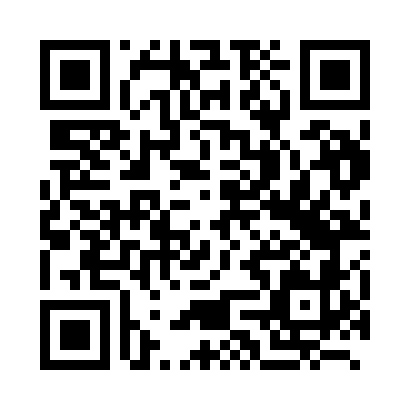 Prayer times for Zvorsca, RomaniaMon 1 Jul 2024 - Wed 31 Jul 2024High Latitude Method: Angle Based RulePrayer Calculation Method: Muslim World LeagueAsar Calculation Method: HanafiPrayer times provided by https://www.salahtimes.comDateDayFajrSunriseDhuhrAsrMaghribIsha1Mon3:225:451:276:479:1011:212Tue3:235:451:276:479:1011:203Wed3:245:461:286:479:0911:204Thu3:255:461:286:479:0911:195Fri3:265:471:286:479:0911:186Sat3:275:481:286:479:0811:177Sun3:285:481:286:479:0811:178Mon3:305:491:286:479:0811:169Tue3:315:501:296:469:0711:1510Wed3:335:511:296:469:0711:1311Thu3:345:511:296:469:0611:1212Fri3:365:521:296:469:0511:1113Sat3:375:531:296:469:0511:1014Sun3:395:541:296:459:0411:0915Mon3:405:551:296:459:0411:0716Tue3:425:561:296:459:0311:0617Wed3:445:571:306:449:0211:0518Thu3:455:581:306:449:0111:0319Fri3:475:581:306:439:0011:0220Sat3:495:591:306:439:0011:0021Sun3:516:001:306:428:5910:5822Mon3:526:011:306:428:5810:5723Tue3:546:021:306:418:5710:5524Wed3:566:031:306:418:5610:5425Thu3:586:041:306:408:5510:5226Fri4:006:051:306:408:5410:5027Sat4:016:061:306:398:5310:4828Sun4:036:081:306:388:5210:4729Mon4:056:091:306:388:5010:4530Tue4:076:101:306:378:4910:4331Wed4:096:111:306:368:4810:41